     Course Overview     Course Overview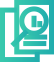   Course overview is a brief of what the student will be taught through this course by defining the main topics will be covered in this course.Main focus of Course overview:   - Brief for the course.   - Main topic covered in the course.   - Teaching strategy applied in the course.   - Main section of the course (e.g. course lessons, assignments, discussion and tests.)